VY_32_INOVACE_136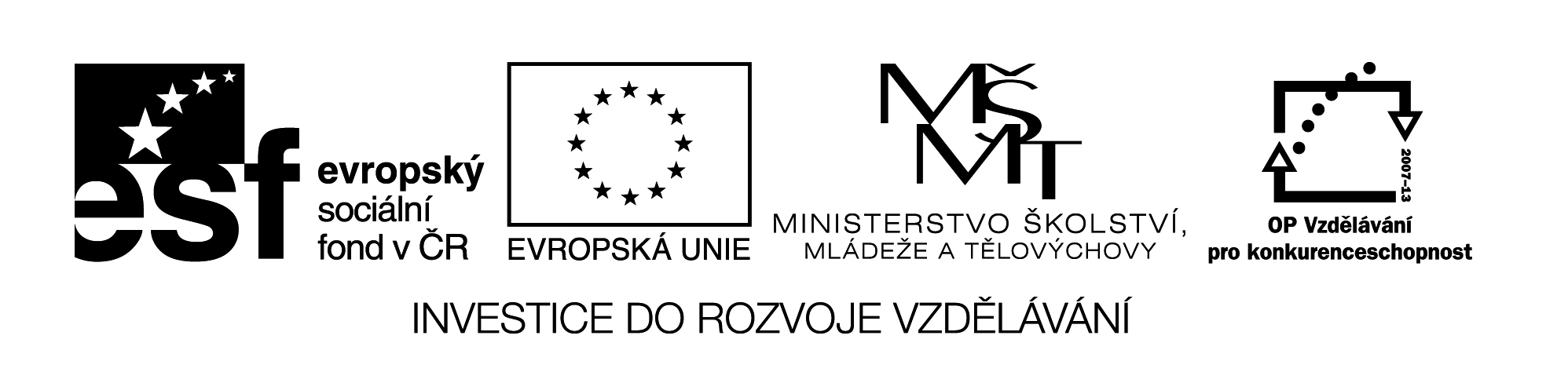 UNSER,UNSERE / EUER,EURE im Nominativ Sg.Ergänze  -  unser / unsere  :                                Sag  die Sätze auf Tschechisch.Wir haben einen Garten.Uns………   Garten ist groβ.Wir haben ein Haus.Uns……… Haus ist schön.Wir haben eine Tante.Uns……..  Tante ist jung.Wir haben ein Buch.Uns……..  Buch ist gut.Wir haben eine Maus.Uns……… Maus ist grau.Wir haben einen Computer.Uns…….  Computer ist neu. UND   IHR  ?  Ergänze – euer / eure :Ist  eu….. Garten auch groβ ?Ist eu…… Haus auch schön ?Ist  eu……. Tante auch jung ?Ist  eu…… Buch auch gut ?Ist eu…… Maus auch grau ?Ist eu…… Computer auch neu ?      Název materiálu :             VY_32_INOVACE_136                   Anotace :                               Žáci doplňují do vět správný tvar přivlastňovacích zájmen „unser/euer“                                                    v 1. pádě jednotného čísla.     Autor :                                    Mgr. Jana Vokrouhlíková    Jazyk :                                      němčina   Očekávaný výstup :                základní vzdělávání – 2. stupeň – Jazyk a jazyková komunikace –                                                      Německý jazyk – chápe základní pravidla užití přivlastňovacích                                                       zájmen „náš/unser, váš/euer“ v 1. pádě jednotného čísla.   Speciální vzdělávací potřeby :  žádné   Klíčová slova :                           Possessivpronomen – přivlastňovací zájmena   Druh učebního materiálu :     pracovní list – začátečníci   Druh interaktivity :                   aktivita   Cílová skupina  :                         žák   Stupeň a typ vzdělávání :         základní vzdělávání – 2. stupeň    Typická věková skupina :          12 – 13   Celková velikost   :                     16 kB       der – eindie – einedas - einwirunserunsereunserihreuereureeuer